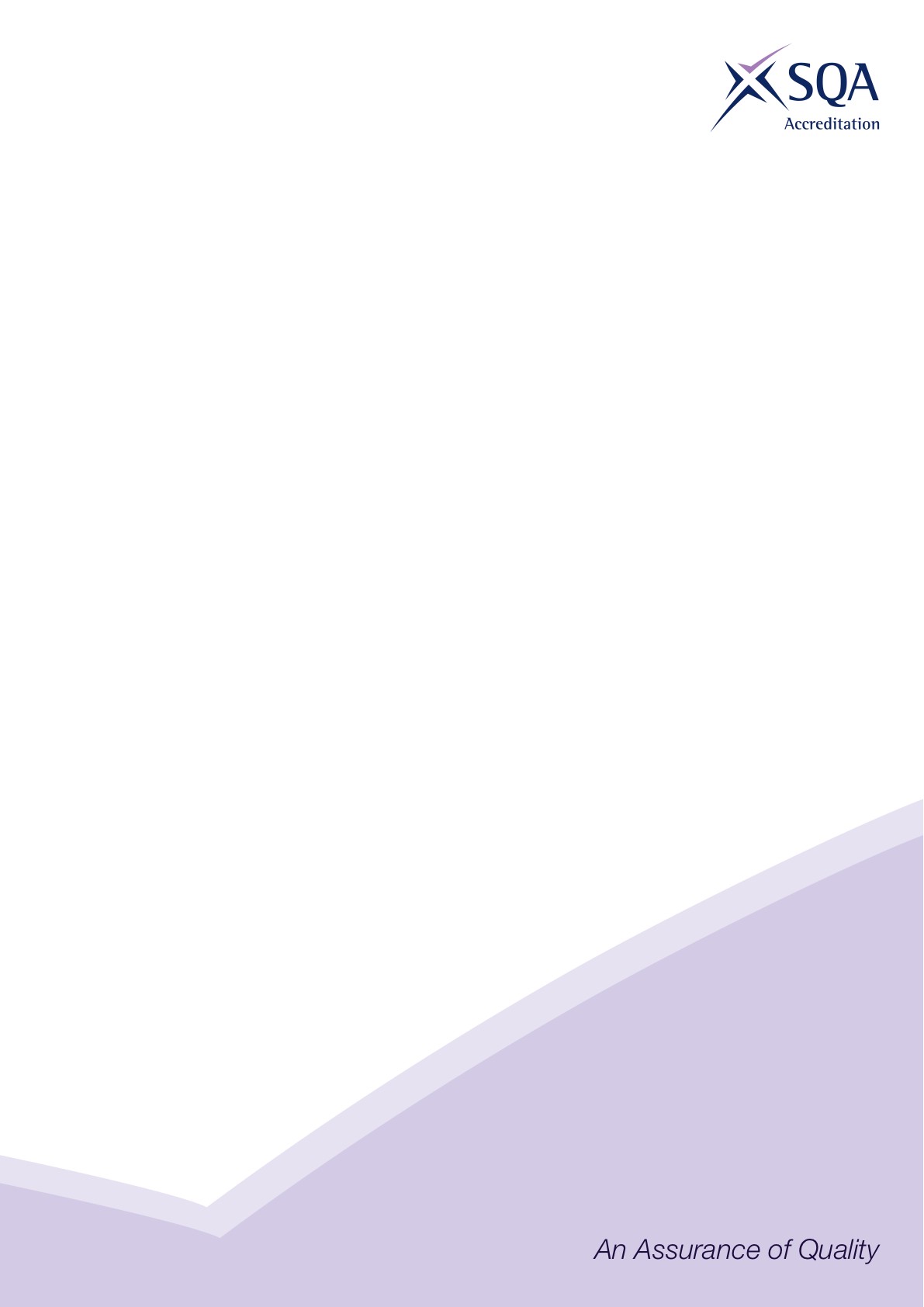 Core Skills SignpostingIntroductionCore Skills signposting indicates if there are opportunities within units to develop Core Skills in the workplace to a specified SCQF level. The signposting document should also acknowledge where there are no opportunities to develop Core Skills. This signposting can be used by providers and assessors to plan the development and assessment of Core Skills.The five Core Skills are:  Communication  Information and Communication Technology  Numeracy  Problem Solving  Working with Others NoteThe mapping signposts the opportunities to use evidence generated against the NOS to also satisfy the Core Skills (SCQF Level 5) requirement:1 is an excellent opportunity2 is an opportunity3 is little or no opportunityThis approach has been adopted so as to provide useful information, in the form of a starting point, for Awarding Bodies and providers.Core Skills SignpostingSectorBuilding Services EngineeringQualification Title(s)SVQ in Plumbing and Heating at SCQF level 7Developed byBSE Skills LtdApproved by ACGWednesday 10 June 2020Version Final V1Qualification or Suite Title: SVQ in Plumbing and Heating at SCQF level 7Qualification or Suite Title: SVQ in Plumbing and Heating at SCQF level 7Qualification or Suite Title: SVQ in Plumbing and Heating at SCQF level 7Qualification or Suite Title: SVQ in Plumbing and Heating at SCQF level 7Qualification or Suite Title: SVQ in Plumbing and Heating at SCQF level 7Qualification or Suite Title: SVQ in Plumbing and Heating at SCQF level 7Qualification or Suite Title: SVQ in Plumbing and Heating at SCQF level 7URNUnit titleCommunicationICTNumeracyProblem SolvingWorking with OthersBSEBSE01Apply health and safety and environmental legislation in the building services engineering sector11332BSEBSE02Establish and maintain relationships in the building services engineering sector13221BSEBSE03Coordinate a work site in the building services engineering sector12211BSEBSE04Perform electrical work on mechanical building services systems23122BSEPH04Install and test plumbing and heating systems23122BSEPH05Service and maintain plumbing and heating systems23122BSEPH06Inspect and pre-commission plumbing and heating systems23122BSEPH07Commission plumbing and heating systems12121BSEPH08Decommission plumbing and heating systems12222BSEPH09Install sheet weathering protection23232PHFCAPlumbing and Heating Final Competence Assessment33213F9H9 04Install and Commission Fuel Systems: Gas32213F9HA 04Install and Commission Fuel Systems: Oil32213F9HC 04Install and Commissioning Fuel Systems: Solid Fuel32213F9HD 04Emergent Technologies 32213